Orçamento Participativo das Escolas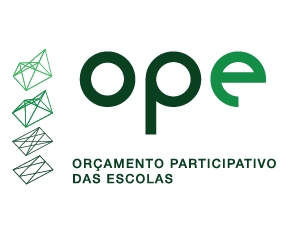 3º. Ciclo /Secundário Nome: 	Ano: 	Turma: ____N.º_____Email: 	         Contacto:_______ _______Nome: 	Ano: 	Turma: ____N.º: ____Email: 	            Contacto:_______ 	Nome: 	Ano: 	Turma: ____N.º: ____Email: 	            Contacto:_______ ______Nome: 	Ano: 	Turma: ____N.º: _____Email: 	            Contacto:_______ 	Nome: 	Ano: 	Turma: ____N.º:  ____Email: 	            Contacto:_______ 	Nome: 	Ano: 	Turma: ____N.º:  _____Email: 	            Contacto:_______ 	Proposta: Titulo:____________________________________________________________________________________________________________________________________Melhoria Pretendida: ___________________________________________________________________________________________________________________________________________________________________________________________________________________________________________________________________________________________________________________________________________________________Previsão de custos: ____________________________________________________________________________________________________________________________________________________________________________________________________________________________________________________________________________________________________________________________________________________________Subscritores da Proposta (5% dos estudantes com direito a voto) Data: _____/_____/_______Assinatura do(s) proponentes _____________________________________________                                                _____________________________________________                                                _____________________________________________                                                _____________________________________________                                                _____________________________________________ Data da entrega da proposta: __________/_________/__________Proposta IndividualProposta Coletiva (Máximo 5 Proponentes)NomeAnoNºAssinatura123456789101112